Datum: 19. 10. 2023.godineINSTRUKTORIMA VOŽNJELICENCIRANIM PREDAVAČIMA I ISPITIVAČIMAPREDMET: POZIV NA PROGRAM STRUČNOG USAVRŠAVANJAObavještavamo Vas da će se u Sarajevu, dana 31.10. 2023. godine (utorak) od 09:00 h  do 12:00 h u organizaciji Instituta za saobraćaj i komunikacije d.o.o. Sarajevo, održati oktobarski Seminar stručnog usavršavanja za instruktore vožnje i licencirane predavače i ispitivače.S tim u vezi, pozivamo Vas da prijave za oktobarski “Program stručnog usavršavanja 2023”, kao i dokaz o uplati za prisustvo na seminaru stručnog usavršavanja dostavite putem sljedećeg linka: http://www.isik.ba/prijava-za-osposobljavanje
Visina kotizacije za učesnike seminara je 40,00 KM, a istu je potrebno uplatiti na:Depozitni račun Kantona Sarajevo broj: 1411 9653 2000 8475, BBI banka d.d., Sarajevo, SVRHA: Uplata kotizacije sa seminar; VRSTA PRIHODA: 722429, ŠIFRA OPĆINE: 077, BUDŽETSKA ORGANIZACIJA: 2101001.Svi polaznici seminara se trebaju prijaviti elektronskim putem, do 29.10.2023. godine (nedjelja) do 12.00 h. (Naknadne prijave se neće uzimati u obzir.).Na osnovu broja prijavljenih kandidata odredit će se mjesto održavanja seminara o čemu ćete biti obaviješteni u ponedjeljak, 30.10. 2023. godine.Za sve ostale informacije možete nas kontaktirati na broj telefona: 033/408-830 ili e-mail adresu: info@isik.ba.S poštovanjem,Sektor za saobraćaj i edukacijuBosna i HercegovinaFederacija Bosne i Hercegovine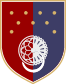 Босна и ХерцеговинаФедерација Босне и Херцеговине                      KANTON SARAJEVO            Ministarstvo za odgoj i obrazovanjeКАНТОН САРАЈЕВОМинистарство за одгој и образовање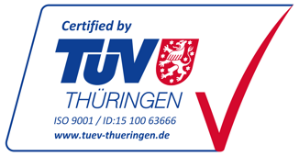 Adresa: Reisa Džemaludina Čauševića 1, 71 000 SarajevoTel: + 387 (0) 33 562-128Web: http://mo.ks.gov.ba, E-mail: mo@mo.ks.gov.ba 